Eglise St Joseph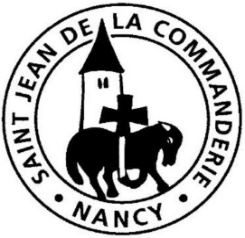 6 septembre 202023ème dimanche du Temps Ordinaire  AEcouterez-vous sa parole ?Il est question d’amour et d’amour fraternel en ce dimanche. Avec le prophète Ezéchiel, nous sommes appelés à être des « guetteurs », à être vigilants : nous sommes responsables les uns des autres. Comme St Paul le dit : « nous sommes en dette d’amour vis-à-vis de Dieu qui nous a aimé en premier mais son amour doit se traduire en vie harmonieuse entre nous. Le Christ, venu nous révéler l’amour infini du Père, fait de nous les membres de son corps, l’Eglise, où doit régner le même amour. Laissons sa parole nous dire cette exigence qui est aussi promesse de bonheur.CHANT D’ENTREEDieu nous a tous appelés. Nous sommes le corps du Christ.Chacun de nous est un membre de ce corps,chacun reçoit la grâce de l’Esprit pour le bien du corps entier (bis)1.	Dieu nous a tous appelés à tenir la même espérance,pour former un seul corps baptisé dans l’Esprit.Dieu nous a tous appelés à la même sainteté,pour former un seul corps baptisé dans l’Esprit.2.	Dieu nous a tous appelés des ténèbres à sa lumière, former un seul corps…Dieu nous a tous appelés à l’amour et au pardon,pour former un seul corps….5.	Dieu nous a tous appelés au salut par la renaissance, 				pour former un seul corps…Dieu nous a tous appelés au salut par l’Esprit-Saint 				pour former un seul corps…1ère Lecture : Ez 33, 7-9Le prophète Ezéchiel parle de son rôle de « guetteur » pour Israël. De la même manière, en nous faisant membres d’une communauté, le baptême nous rend responsables les uns des autres : rappelons-nous mutuellement à la conversion quand c’est nécessaire.Psaume 94Aujourd’hui, ne fermez pas votre cœur mais écoutez la voix du Seigneur !Venez, crions de joie pour le Seigneur,Acclamons notre Rocher, notre salut !Allons jusqu’à lui en rendant grâce,Par nos hymnes de fête, acclamons-le !Entrez, inclinez-vous, prosternez-vous,Adorons le Seigneur qui nous a faits.Oui, il est notre Dieu ;Nous sommes le peuple qu’il conduit.Aujourd’hui écouterez-vous sa parole ?« Ne fermez pas votre cœur comme au désertOù vos pères m’ont tenté et provoqué ;Et pourtant, ils avaient vu mon exploit. »2ème Lecture : Rm 13, 8-10Se convertir, c’est se laisser purifier, transformer par l’amour du Seigneur qui nous sauve. Ainsi, l’amour mutuel habitera notre communauté et nos lieux de vie deviendront lieux d’Evangile.Evangile : Mt 18, 15-20Alléluia. Alléluia.	Dans le Christ, Dieu réconciliait le monde avec lui :	Il a mis dans notre bouche la parole de la réconciliation.Alléluia.PRIERE DES FIDELESLe Christ nous l’assure : si nous demandons ensemble quoi que ce soit, nous l’obtiendrons du Père. En frères et sœurs chrétiens, établis guetteurs en notre monde, supplions le Père.Pour nos communautés chrétiennes dont la vie n’est pas toujours fraternelle et pour les prêtres, ministres du sacrement de réconciliation, ouvrons-nous au pardon et, ensemble, supplions. R/     R/  Notre Père, notre Père, nous te supplions humblement.Pour les dirigeants des grandes nations et pour tous les « guetteurs » au chevet de la création, ouvrons-nous à la parole de Dieu et, ensemble, supplions. R/Pour les victimes d’agressions ou d’accidents gardant des séquelles irréversibles et pour les personnes ayant du mal à prier, ouvrons-nous à la miséricorde et, ensemble, supplions. R/Pour les couples et les familles déchirés par la rancune, la jalousie ou les difficultés matérielles et pour nous-mêmes, témoins  imparfaits de l’amour fraternel, ouvrons-nous à la confiance et, ensemble supplions. R/Dieu d’amour, tu nous as révélé ta tendresse. Daigne la faire connaître à  tous tes enfants de la terre et que ton amour régénère nos vies. Par Jésus, ton Fils, notre Seigneur. – Amen.COMMUNIONDevenez ce que vous recevezDevenez ce que vous recevez, devenez le corps du Christ,Devenez ce que vous recevez, vous êtes le corps du Christ.1.	Baptisés en un seul Esprit, nous ne formons qu’un seul corps ;Abreuvés de l’unique Esprit, nous n’avons qu’un seul Dieu et Père.2.	Rassasiés par le pain de Vie, nous n’avons qu’un cœur et qu’une âme ;Fortifiés par l’amour du Christ, nous pouvons aimer comme il aime.3.	Purifiés par le Sang du Christ et réconciliés avec Dieu ;Sanctifiés par la Vie du Christ, nous goûtons la joie du Royaume.4.	Rassemblés à la même table, nous formons un peuple nouveau :Bienheureux sont les invités au festin des noces éternelles.6.	Envoyés par l’Esprit de Dieu Et comblés de dons spirituels,Nous marchons dans l’amour du Christ annonçant la Bonne Nouvelle.Tu cherchesd’où vient à l’hommed’aimer Dieu ?Tu ne trouveras riensinon que Dieu lui-mêmenous a aimés le premier.Saint Augustin (354-430)